ЗАЯВКА НА ФИНАНСИРОВАНИЕ ГУМАНИТАРНОГО ПРОЕКТА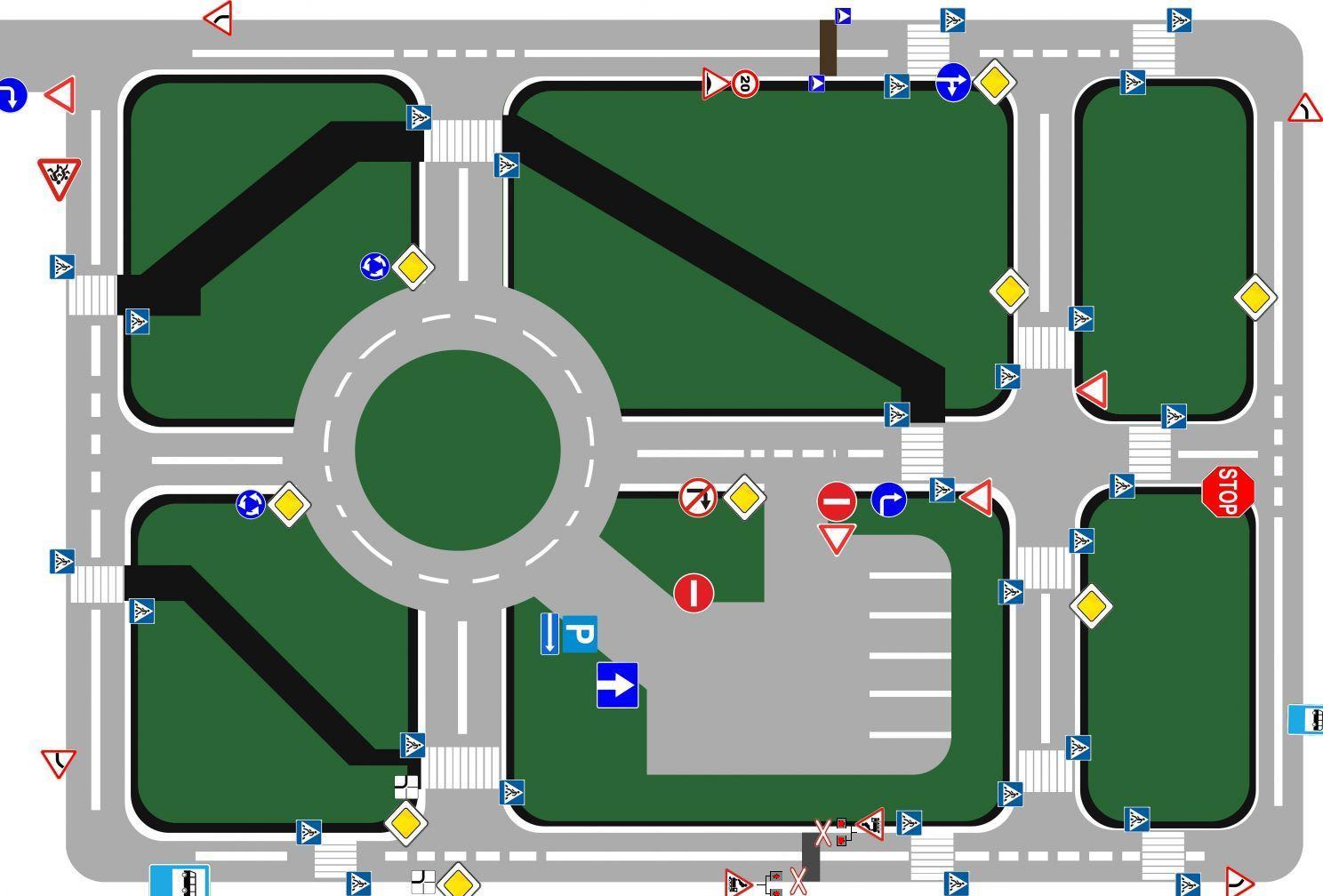 1.Наименование проекта«Профилактика детского дорожно-транспортного травматизма»«Профилактика детского дорожно-транспортного травматизма»2.Наименование организацииГосударственное учреждение образования «Богушевский ясли-сад Сенненского района»Государственное учреждение образования «Богушевский ясли-сад Сенненского района»3.Физический и юридический адрес организации, телефон, факсе-mailВитебская область, Сенненский район, городской поселок Богушевск, улица Горовца, дом 228(021355) 5-40-53e-mail: bogush.sad@tut.byсайт: https://sad-bogushevsk.schools.byВитебская область, Сенненский район, городской поселок Богушевск, улица Горовца, дом 228(021355) 5-40-53e-mail: bogush.sad@tut.byсайт: https://sad-bogushevsk.schools.by4.Информация об организацииГосударственное учреждение образование «Богушевский ясли-сад Сенненского района» является учреждением дошкольного образования, которое посещают самые маленькие жители городского поселка Богушевск в возрасте от 2-х до 6-ти лет. В учреждении функционируют 7 групп, из них 2 группы для детей в возрасте от 2-х до 3-х лет и 2 группы интегрированного обучения и воспитания.Государственное учреждение образование «Богушевский ясли-сад Сенненского района» является учреждением дошкольного образования, которое посещают самые маленькие жители городского поселка Богушевск в возрасте от 2-х до 6-ти лет. В учреждении функционируют 7 групп, из них 2 группы для детей в возрасте от 2-х до 3-х лет и 2 группы интегрированного обучения и воспитания.5.Руководитель организацииЗаведующий Кирзова Светлана Викторовна  рабочий телефон 8(021355) 5-40-53Заведующий Кирзова Светлана Викторовна  рабочий телефон 8(021355) 5-40-536.Менеджер проектаЗаместитель заведующего по основной деятельности Губаревич Юлия Владимировна рабочий телефон 8(021355) 5-40-53Заместитель заведующего по основной деятельности Губаревич Юлия Владимировна рабочий телефон 8(021355) 5-40-537.Прежняя помощь, полученная от других иностранных источниковнетнет8.Требуемая сумма35 000$35 000$9.СофинансированиеМестный бюджет, внебюджетная деятельность яслей-сада, спонсорская помощь Местный бюджет, внебюджетная деятельность яслей-сада, спонсорская помощь 10.Срок проектаДва года с начала реализации проектаДва года с начала реализации проекта11.Цель проектаЦелью проекта является создание безопасных условий для формирования у детей дошкольного возраста навыков безопасной жизнедеятельности посредством оборудования игровой площадки.Целью проекта является создание безопасных условий для формирования у детей дошкольного возраста навыков безопасной жизнедеятельности посредством оборудования игровой площадки.12.Задачи проектаПроект ориентирован на:• обучение детей правилам безопасного поведения на улицах и формированию у них необходимых навыков.• привлечение внимания родителей к воспитанию у детей навыков безопасного поведения на дорогах и улицах городского поселка.Проект ориентирован на:• обучение детей правилам безопасного поведения на улицах и формированию у них необходимых навыков.• привлечение внимания родителей к воспитанию у детей навыков безопасного поведения на дорогах и улицах городского поселка.13.Детальное описание деятельности в рамках проекта в соответствии с поставленными задачамиДошкольное детство - это время когда ребёнок интенсивно развивается, растет. Всё чему его научат в это время, все умения, навыки, а так же полученная информация станут основой, «фундаментом» его будущего развития. Здоровый, социально адаптированный ребёнок, имеющий возможность приобщения к  современным технологиям,  осознающий  необходимость беречь и укреплять собственное здоровье, стремящийся к достижению поставленных целей  – это надежное будущее государства. В целях предотвращения детского дорожно-транспортного травматизма уже с дошкольного возраста необходимо изучать с детьми правила дорожного движения.Для обустройства территории учреждения дошкольного образования планируется: приобретение информационного билборда, оснащения для площадки по правилам дорожного движения, детского транспорта.Дошкольное детство - это время когда ребёнок интенсивно развивается, растет. Всё чему его научат в это время, все умения, навыки, а так же полученная информация станут основой, «фундаментом» его будущего развития. Здоровый, социально адаптированный ребёнок, имеющий возможность приобщения к  современным технологиям,  осознающий  необходимость беречь и укреплять собственное здоровье, стремящийся к достижению поставленных целей  – это надежное будущее государства. В целях предотвращения детского дорожно-транспортного травматизма уже с дошкольного возраста необходимо изучать с детьми правила дорожного движения.Для обустройства территории учреждения дошкольного образования планируется: приобретение информационного билборда, оснащения для площадки по правилам дорожного движения, детского транспорта.14.Обоснование проектаВ условиях интенсивно-транспортной среды увеличивается число дорожно-транспортных происшествий с участием детей. Попадание человека в дорожно-транспортное происшествие - всегда большое несчастье. Попадание ребенка - это трагедия: даже если ребенок остался жив и не получил тяжелой травмы, - ведь это морально-психическое потрясение, какое он испытал, травмирует его на всю жизнь. Поэтому одна из наиболее важных задач для ребенка - научиться правилам жизни во взрослом мире - мире спешащих людей и машин.Основными причинами ДТП, совершенных по неосторожности несовершеннолетних пешеходов, являются переход дороги в неустановленном месте, игра вблизи проезжей части, незнание и нарушение правил дорожного движения, неумелое пользование общественным транспортом и детская безнадзорность.Безопасность детей на улице зависит от того, как они умеют владеть собой, насколько внимательны и способны ориентироваться в создавшейся обстановке.Задача состоит в том, чтобы научить ориентироваться в окружающем пространстве, быстро и сознательно реагировать на изменения, происходящие в нем, довести их самостоятельные действия в различных ситуациях до автоматизма.В условиях интенсивно-транспортной среды увеличивается число дорожно-транспортных происшествий с участием детей. Попадание человека в дорожно-транспортное происшествие - всегда большое несчастье. Попадание ребенка - это трагедия: даже если ребенок остался жив и не получил тяжелой травмы, - ведь это морально-психическое потрясение, какое он испытал, травмирует его на всю жизнь. Поэтому одна из наиболее важных задач для ребенка - научиться правилам жизни во взрослом мире - мире спешащих людей и машин.Основными причинами ДТП, совершенных по неосторожности несовершеннолетних пешеходов, являются переход дороги в неустановленном месте, игра вблизи проезжей части, незнание и нарушение правил дорожного движения, неумелое пользование общественным транспортом и детская безнадзорность.Безопасность детей на улице зависит от того, как они умеют владеть собой, насколько внимательны и способны ориентироваться в создавшейся обстановке.Задача состоит в том, чтобы научить ориентироваться в окружающем пространстве, быстро и сознательно реагировать на изменения, происходящие в нем, довести их самостоятельные действия в различных ситуациях до автоматизма.15.Деятельность после окончания проектаИспользование данного проекта способствует обогащению и расширению знаний детей о правилах дорожного движения и пониманию родителями важности обязательного проведения совместной работы семьи и учреждения дошкольного образования по формированию безопасного поведения на дороге и ношения светоотражающих фликеров или использование светоотражателей в элементах одежды детей в любое время года16.Бюджет проекта35 000$